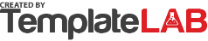 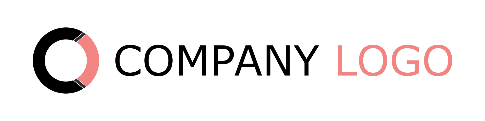 CHANGE MANAGEMENT TRAINING PLANCHANGE MANAGEMENT TRAINING PLANCHANGE MANAGEMENT TRAINING PLANCHANGE MANAGEMENT TRAINING PLANCHANGE MANAGEMENT TRAINING PLANCHANGE MANAGEMENT TRAINING PLANWith a change management training plan, we want to achieve assistance and discuss how to be accessible, respond to inquiries, and apply changes frequently.
This approach should lower resistance to change, raise staff morale, and contribute to the development of a more positive work environment.With a change management training plan, we want to achieve assistance and discuss how to be accessible, respond to inquiries, and apply changes frequently.
This approach should lower resistance to change, raise staff morale, and contribute to the development of a more positive work environment.With a change management training plan, we want to achieve assistance and discuss how to be accessible, respond to inquiries, and apply changes frequently.
This approach should lower resistance to change, raise staff morale, and contribute to the development of a more positive work environment.With a change management training plan, we want to achieve assistance and discuss how to be accessible, respond to inquiries, and apply changes frequently.
This approach should lower resistance to change, raise staff morale, and contribute to the development of a more positive work environment.With a change management training plan, we want to achieve assistance and discuss how to be accessible, respond to inquiries, and apply changes frequently.
This approach should lower resistance to change, raise staff morale, and contribute to the development of a more positive work environment.With a change management training plan, we want to achieve assistance and discuss how to be accessible, respond to inquiries, and apply changes frequently.
This approach should lower resistance to change, raise staff morale, and contribute to the development of a more positive work environment.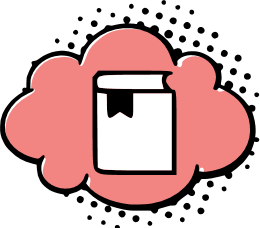 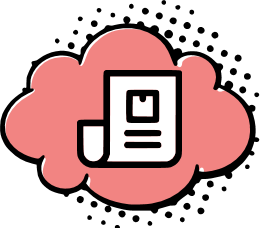 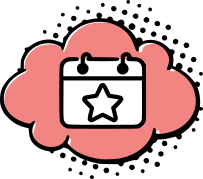 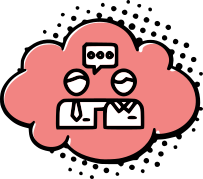 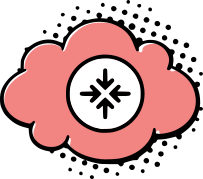 TRAINING SUBJECT & MODETRAINING DETAILSTRAINING DETAILSSTART/ENDMENTORIMPACTSEP 18, 2024
•
SEP 22, 2024Tony
GilbertAdapting to ChangeThe impact of changes in the workplace will be covered in this course. It will look at typical emotions and responses to recent changes in the workplace, how the employee adjusts to them, and how these responses impact the workplace.SEP 18, 2024
•
SEP 22, 2024Tony
GilbertEmotional. Mindset change.Instructor-led learningThe impact of changes in the workplace will be covered in this course. It will look at typical emotions and responses to recent changes in the workplace, how the employee adjusts to them, and how these responses impact the workplace.SEP 18, 2024
•
SEP 22, 2024Tony
GilbertEmotional. Mindset change.SEP 18, 2024
•
SEP 22, 2024Tony
GilbertSEP 28, 2024
•
OCT 03, 2024Brandon
MorrisPositive Incremental ChangeEasy actions that will transform our company. Assist in calming the turbulence that comes with accepting change and transition. Discover the secret to revealing opportunities and reaching your full potential.SEP 28, 2024
•
OCT 03, 2024Brandon
MorrisCompany vision for the future.Collaborative trainingEasy actions that will transform our company. Assist in calming the turbulence that comes with accepting change and transition. Discover the secret to revealing opportunities and reaching your full potential.SEP 28, 2024
•
OCT 03, 2024Brandon
MorrisCompany vision for the future.SEP 28, 2024
•
OCT 03, 2024Brandon
MorrisOCT 10, 2024
•
OCT 11, 2024Sonya
ParrishManage Organization ChangeManagers attending this simulation will leave with the skills and information necessary to guide their teams through organizationally significant changes. How to keep open lines of communication throughout the change process.OCT 10, 2024
•
OCT 11, 2024Sonya
ParrishCommunication during change.Simulation trainingManagers attending this simulation will leave with the skills and information necessary to guide their teams through organizationally significant changes. How to keep open lines of communication throughout the change process.OCT 10, 2024
•
OCT 11, 2024Sonya
ParrishCommunication during change.OCT 10, 2024
•
OCT 11, 2024Sonya
ParrishNOV 08, 2024
•
NOV 10, 2024Jenifer
SmithWorking Through ResistanceJoin this engaging, thought-provoking eLearning course to discover how to not only view resistance in a new way but also use it constructively to lead yourself and others through change. See resistance in a different light.NOV 08, 2024
•
NOV 10, 2024Jenifer
SmithBetter employee engagement.eLearningJoin this engaging, thought-provoking eLearning course to discover how to not only view resistance in a new way but also use it constructively to lead yourself and others through change. See resistance in a different light.NOV 08, 2024
•
NOV 10, 2024Jenifer
SmithBetter employee engagement.NOV 08, 2024
•
NOV 10, 2024Jenifer
Smith© TemplateLab.com